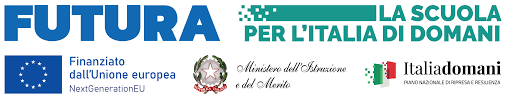 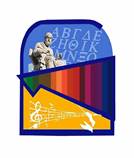 ISTITUTO DI ISTRUZIONE SUPERIORE PERITO-LEVILiceo Classico – Liceo Artistico - Liceo Musicale - Liceo Classico EuropeoVia E. Perito, 20 - Eboli (SA) Tel. 0828/366586 C.M. SAIS059003Cod. Fiscale 91053310651-  www.iisperitolevi.edu.it  CODICE UNIVOCO UFFICIO: UF84TASede Levi - Via Pescara, 10 - Eboli (SA) Tel. 0828/366793sais059003@istruzione.it  -  sais059003@pec.istruzione.itAlunno/a:  Classe frequentata:         sez.Indirizzo di studi:  Anno scolastico:PRESENTAZIONE DELLO STUDENTEInformazioni personaliPresentazione clinica e funzionale Profilo didattico e comportamentale Rapporti con la famigliaL’ ITER SCOLASTICOIl piano di lavoroNell’a.s. in corso ha svolto un percorso didattico:OrdinarioPersonalizzato con obiettivi minimi, utilizzando le seguenti strategie per le seguenti discipline:DifferenziatoNegli anni scolastici precedenti  ha seguito un percorso didattico:OrdinarioPersonalizzato con obiettivi minimi, utilizzando le seguenti strategie per le seguenti discipline:DifferenziatoOrganizzazione del sostegno didatticoPer l’anno scolastico in corso:Lo studente è stato seguito da n.              docenti di sostegno per                ore settimanali, organizzate come di seguito riportato:Per i precedenti anni scolastici:Svolgimento dei programmi (Se differenti da quelli della classe): I contenuti dei programmi sono indicati in allegato al presente documento.In relazione ai contenuti: Ha svolto per intero i contenuti del piano di lavoro.   Non ha svolto le seguenti  parti del piano di lavoro per i seguenti motivi :  ________________________________________________________________________________In relazione alle modalità d’insegnamento:  - l’insegnamento  individualizzato è stato svolto all’interno della classe: sempre  molte volte   alcune volte   mai       - l’insegnamento individualizzato è stato svolto all’esterno della classe (es.: utilizzando il      laboratorio multimediale, laboratorio linguistico , altro) sempre    molte volte    alcune volte  mai  Risultati raggiunti in relazione al programma effettivamente svoltoRisorse e strumenti utilizzati       Tecnologie multimediali    Ausili informatici ( Videoingranditore, computer con  software  ingranditore e programmi di      video-scrittura con correttore ortografico)      Libri di testo digitali      Risorse audio (file audio digitali, audiolibri)      Supporti digitalizzati (video presentazioni), per facilitare il recupero delle informazioni e             migliorare l’espressione verbale Metodologie  Modalità di verifica e di valutazionePer gli studenti con programmazione di classe o con obiettivi minimi, le  prove di verifica sono state svolte:        con tempi, procedure e strumenti comuni agli altri alunnicon tempi più lunghi per le seguenti discipline: tutte       con i seguenti ausili per tutte  le discipline:          Altro______________________________________________________Per gli studenti con programmazione differenziata e obiettivi non riconducibili a quelli             ministerialiLe  prove di controllo sono avvenute:        tempi, procedure e strumenti  individualizzati                   in coincidenza delle verifiche previste per la classe, con modalità personalizzate riferite                            al PEI       Le prove sono state somministrate in formato cartaceo sui contenuti programmati.        Sono state privilegiate le seguenti modalità di verifica :     Risposte a scelta multipla         Risposta aperta         Formulazione del testo, del quesito, del tema    Domande guida o scaletta funzionale alla trattazione dell’argomento         Risoluzione di problemi. Valutazione  Le simulazioni delle prove di esame:         (programmazione con obiettivi della classe o obiettivi minimi): si veda il documento                del 15 maggio        (programmazione con obiettivi differenziati): in allegato al presente documento  Altre attività svolteNel corso dell’anno ha partecipato alle seguenti attività ( curricolari e/o extracurricolari)IL CONSIGLIO DELLA CLASSE INDIVIDUAcome referente per l’esame di Stato, il/la  prof/ssa                                                              che avrà il compito di presentare la situazione dello studente nel corso della riunione preliminare.Secondo quanto previsto dall’art. 16 della L. 104/92, dall’art. 20 del d.lgs n. 62 e dall’O.M. 11 marzo 2019, n.205, in coerenza con quanto attuato nel corrente anno scolastico, poichè le modalità di attuazione delle prove anche differenziate, con o senza valore equipollente, sulla base di quanto stabilito dal consiglio di classe, devono essere conformi a quelle adottate durante l’anno scolastico ed esplicitate nel presente documentoPROPONEFORNISCEle seguenti indicazioni per lo svolgimento dell’esame di Stato:per la 1^ prova:per la 2^ prova:per il colloquio:CHIEDEche lo studente, durante le prove d’esame, possa essere affiancato da personale esperto, come di seguito indicato:per la 1^ prova:per la 2^ prova:	per il colloquio:	                                                                                                                           I docenti di SostegnoGLI ALTRI COMPONENTI DEL CONSIGLIO DI CLASSEEboli , RELAZIONE FINALE DELL’ATTIVITÀ DI SOSTEGNO Esame Di StatoDOCUMENTO RISERVATOAllegato al documento del 15 maggio Dati anagraficiNome: Cognome: Luogo e data di nascita: Tipologia del deficit ICFDiagnosi Funzionale(redatta in forma conclusiva)DisciplinaStrategie: aumento dei tempi,  riduzione nr. esercizi, utilizzo sussidi didattici, prove in braille (art.318 D.L. 297/94), prove equipollenti con contenuti differenti ma atte a verificare il raggiungimento degli obiettivi di apprendimento previsti dallo specifico indirizzo di studi, al fine del rilascio del relativo diplomaDisciplinaStrategie: aumento dei tempi,  riduzione nr. esercizi, utilizzo sussidi didattici, prove in braille (art.318 D.L. 297/94), prove equipollenti con contenuti differenti ma atte a verificare il raggiungimento degli obiettivi di apprendimento previsti dallo specifico indirizzo di studi, al fine del rilascio del relativo diplomaDOCENTEN° ORE SETT.AREA E/O DISCIPLINEN° ORE SETT.Aree di interventoDOCENTE/IClasse 1^Classe 2^Classe 3^Classe 4^1DISCIPLINAFIRMA2345678910